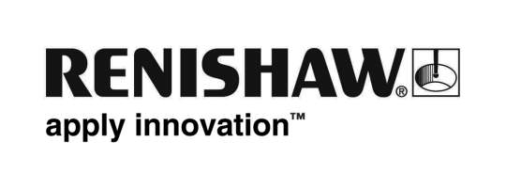 Wyścig Greenpower w Polsce — duże nadzieje Zespół międzynarodowej firmy Renishaw wziął udział w drugiej edycji poznańskiego wyścigu Greenpower. Po sukcesie w Rockingham w 2016 r. brytyjski zespół Renishaw uczestniczył w imprezie, która odbyła się w dniach 23–24 września 2017 r w Polsce. Tym razem zespół Renishaw Greenpower rywalizował po raz pierwszy na arenie międzynarodowej.Celem projektu Greenpower jest zachęcenie młodzieży w wieku od 9 do 25 lat do rozważenia kariery w przemyśle. W ramach tej imprezy młodzi ludzie projektują i budują w pełni funkcjonalne samochody elektryczne, które następnie uczestniczą w wyścigu. Dzięki temu inspirującemu projektowi tworzą oni ogniwo łączące edukację i przemysł. Projekt Greenpower uruchomiono w Wielkiej Brytanii w 1999 r., a następnie rozszerzono jego zasięg na teren Hiszpanii, Chin, Stanów Zjednoczonych i Polski. Inauguracyjny wyścig Greenpower w Polsce odbył się we wrześniu 2016 r., a w tym roku powrócił w drugiej edycji.Bardzo dobrze sklasyfikowany w Wielkiej Brytanii zespół Renishaw Greenpower  po raz pierwszy miał okazję uczestniczyć w wyścigu o wymiarze międzynarodowym. Zespół korzysta z trzech samochodów elektrycznych. Dwa z nich gruntownie przebudowano po zakończeniu sezonu 2016, trzeci jest zaś zupełnie nową maszyną. W poprzednich wyścigach brytyjski zespół nawiązał już relacje z lokalnym zespołem z Uniwersytetu Śląskiego w Gliwicach. Członkowie zespołu odwiedzili wtedy główną siedzibę firmy Renishaw w Wielkiej Brytanii. „Poznański wyścig to dla nas okazja do poznania nowych ludzi, uczenia się od innych zespołów i rozważenia innych podejść do projektowania samochodów” wyjaśnia Tom Lawson, praktykant techniczny i członek zespołu Renishaw Greenpower. „Zdobyliśmy wiele nagród za innowacyjność, a od momentu pierwszego wyścigu wprowadziliśmy także stopniowe ulepszenia w naszych samochodach. Jesteśmy ciekawi tego, co zaprezentują inne zespoły. Możemy się od nich wiele nauczyć i przygotować do nadchodzącego sezonu”. „Polska może poszczycić się niezwykle silnym i rozwiniętym przemysłem motoryzacyjnym, który cały czas się rozwija”, tłumaczy Tomasz Rżysko, dyrektor generalny firmy Renishaw Sp. z o.o. „To sprawia, że Polska jest doskonałym miejscem do zorganizowania imprezy Greenpower, gdyż przyczynia się do rozwoju umiejętności technicznych i inżynierskich u młodych ludzi, którzy mogą odnaleźć się w szybko rozwijającej się branży. W Poznaniu znajduje się siedziba firmy Volkswagen, a także politechnika, dzięki czemu jest to doskonałe miejsce do zorganizowania wyścigu.”Firma Renishaw Sp. z o.o. powstała w 2002 r., a jej nowe biuro w Warszawie otwarto w 2014 r. Polski oddział zatrudnia 25 pracowników, którzy zajmują się sprzedażą i pomocą techniczną dla pełnej oferty produktów Renishaw, w tym systemów wytwarzania przyrostowego, spektroskopii Ramana, urządzeń pomiarowych i przetworników położenia. Więcej informacji można znaleźć na stronie www.renishaw.pl -Koniec-